          OFERTANTUL                                                                                                    ____________________         (denumirea/numele) FORMULAR DE PROPUNERE TEHNICĂ ŞI FINANCIARĂprivind achiziționarea de  „Servicii de închiriere de autobuze şi autocare cu şofer”1.Examinând documentaţia achiziției directe, subsemnaţii, reprezentanţi ai ofertantului ..................................................................  plătitor de TVA: DA  / NU ne oferim ca, în conformitate cu 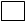       (denumirea/numele ofertantului) prevederile şi cerinţele cuprinse în Caietul de sarcini nr. 21068/01.10.2019 şi prezentul Formular, să prestăm Servicii de închiriere de autobuze şi autocare cu şofer pentru suma de  ....................................... lei la care se adaugă taxa pe valoarea adaugată conform legislației în vigoare.             (suma în litere si în cifre)  2. Ne angajăm ca, în cazul în care oferta noastră este stabilită să prestăm serviciile de transport cu autocarul pe o distanţă  de aproximativ 1000 km constând în 880 de km deplasarea dus - întors pe traseul Alba Iulia – Botoşani şi  aproximativ 120 de km în interiorul judeţului Botoşani, în perioada 15-18 octombrie 2019 în suma menţionată la punctul 1. În această sumă am inclus şi costurile cu cazarea şoferului şi taxele parcare. De asemenea ne obligăm să respectăm termenele și conditiile stabilite în documentaţia achiziției directe, să respectăm în totalitate specificațiile tehnice din Caietul de sarcini nr. 21068/01.10.2019 şi  prezentul Formular.3. Ne angajăm să menţinem aceasta ofertă valabilă pentru o durată de 30 zile (treizeci zile) respectiv până la data de .................. (ziua/luna/anul) şi ea va rămâne obligatorie pentru noi şi poate fi acceptată oricând înainte de expirarea perioadei de valabilitate.4. Înţelegem că nu sunteţi obligaţi să acceptaţi oferta cu cel mai scăzut preţ sau orice ofertă primită.5. Servicii de închiriere de autobuze şi autocare cu şofer se vor presta în baza comenzii ferme, emisă de autoritatea contractantă înainte de data efectuării cursei.6. Anexăm prezentului formular de propunere tehnică şi financiară  în copie  următoarele documente valabile:Licenţa comunitară transport  persoane eliberată de ARR ( în copie lizibilă) valabilă la momentul prezentării şi toate celelalte documente valabile prevăzute de legislaţia în domeniul transportului rutier de persoane :Copia conformă a licenţei comunitare pentru autovehiculul închiriat:Asigurarea pentru persoanele transportate şi bagajele acestora  pentru riscuri de accidente ce cad în sarcina operatorului de transport;Certificatul de înmatriculare a autovehiculului cu inspecţia tehnică periodică valabilă;Certificat de clasificare pe categorii/stele ale autovehiculului;Certificat de competenţă profesională al  conducătorului auto;Permis de conducere valabil;          Data completãrii: ________________                                                         OPERATOR ECONOMIC                                                                                                                          ________________________Nr. Crt. Cerinţe/specificaţii tehnice solitateCerinţe/specificaţii tehnice ofertate1.Capacitate de transport minim 50 de locuri pe scaune, conform certificatului de înmatriculare1.Scaune rabatabile1.Suporti picioare1.Iluminat individual1.Internet1.Sistem audio video1.AC individual1.Frigider1.Încãlzitor staţionar de tip webasto  sau echivalent.